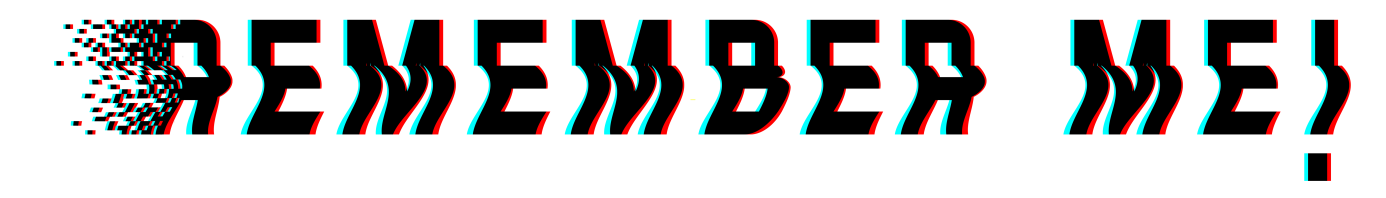  „Remember Me! – Erinnerungen und Orte digital erschließen“Im Projekt Remember Me! wird ein Use Case für die Arbeit mit Schülerinnen und Schülern an offenen Daten geschaffen. Für die Schüler*innen bietet das Projekt einzigartige Inhalte und die Möglichkeit, kreativ mit Kulturdaten, also der eigenen Geschichte zu arbeiten, neue und innovative Nutzungsarten dafür zu entwickeln, die Daten in bislang ungeahnte Zusammenhänge zu stellen, selbstständig Informationen offen verfügbar zu machen und somit einen Beitrag zur digitalen Allmende zu leisten.Das Projekt in KürzeÜber „Remember Me!" können Schülerinnen und Schüler der Stufen Sek I und Sek II in Niedersachsen, im Rahmen von Hackathons Kompetenzen im Umgang mit, der Nutzung und Weiterbearbeitung sowie der offenen Bereitstellung offener Kultur- und Geodaten erwerben. Unter anderem lernen die Schülerinnen und Schüler, in Online-Quellen wie dem digitalen Denkmalatlas, Bibliothekskatalogen, Wikidata und Wikipedia Informationen zu „ihrem“ Ort zu finden und diese zu ergänzen: Durch Vernetzung von Datenbankeinträgen, eigene Fotos, selbständig mit dem eigenen Handy ermittelten Geodaten etc.Ergänzt werden die Hackathons durch eine Reihe professionell vorbereiteter und begleiteter kostenloser Workshops, in denen den Schüler:innen der Umgang mit offenen Daten und verschiedene Möglichkeiten von deren Bearbeitung und Bereitstellung vermittelt werden. Ziel ist, dass jedes Team schließlich mindestens einen offenen Datensatz einer Kulturinstitution bearbeitet oder neu, z.B. in Wikidata, angelegt hat. Die WorkshopsDie Schülerinnen und Schüler arbeiten in Kleingruppen zu zweit oder zu dritt und betreuen während des Workshops jeweils einen ausgesuchten zeithistorisch relevanten Ort in der Umgebung ihres Schul- oder Wohnortes. Die Schülerinnen und Schüler sehen die von ihnen zusammengetragenen Orte auf einer virtuellen Landkarte des Hackathon-Projekts, und können nach Projektende selbstständig neue Orte „entdecken“ und eintragen.An den Schulen und Gedenkorten kann das Format variiert und fortgesetzt werden.Die Workshops finden zwischen Frühjahr 2022 und Frühjahr 2023 online sowie (je nach Corona-Situation) an verschiedenen Orten physisch statt:Gedenkorten,  TIB sowie weitere Bibliotheken, Archive und Kultureinrichtungen in NiedersachsenProjekt-Website: http://www.RememberMe-Data.de 